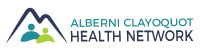 Table of Partners MinutesWednesday, May 19, 2021 @ 9:30 amVia Zoom on-line meetingParticipants: Penny Cote (Chairperson), Marcie DeWitt (Coordinator), Deb Haggard, Rachelle Cole, Anna Lewis, Debra Hamilton, Sally Mole, Edward Johnson, Faye Missar, Tsimka Martin, Jane OsborneRegrets: 	Ellen Frood, Natasha Dumont, Bill Collette, Alisha Pauling, Julia Martin, Mollie Law, Margaret Morrison, Christine Washington, Curt Smecher, Lynne MacFadgenCALL TO ORDERThe Chair called the meeting to order at 9:34 am.The Chair recognized the meeting is being held throughout the Nuu-chah-nulth territories.APPROVAL OF AGENDA & MINUTESThe Agenda for the May 19, 2021 meeting with the late addition was approved.	The Minutes of the April 21, 2021 meeting were approved.CFRC PRESENTATION – Faye MissarFaye and Tsimka gave a presentation on the Community Family Resource Coalition.ACHN REPORTSCoordinator Update - Marcie DeWitt reported on activities that she was involved in since our previous meeting as outlined in the agenda package.b.	IH Quarterly Report – Marcie reviewed the Island Health Quarterly Report as included in the agenda package.ACHN UPDATESPoverty ReductionFinished the last of the focus groupsBeen asked to do a quick focus group with the AV Child and Youth TableWill be meeting with our MP around merging those recommendations, and looking at ways forwardArranging income equity workshops over July, August & SeptemberMost Significant ChangeEach Health Network completed an evaluationBrought forward our story of changeHighlighted capacity building components we were able to take on – specific to transportation at that pointThis has been loaded into dropbox under reports for reviewDistrict of Tofino Representative and CommunicationsTom Stere stepped down as the District of Tofino representative at the Table of Partners. Council Appointments have not been used by the table of partners and there are several other ways in.  Councillor Cathy Thicke from the District of Tofino has submitted an application to join the table.MOTION: To move forward inviting Councillor Cathy Thicke to be a guest at the meeting. Moved: Rachelle Colle. Carried.INFORMATION ITEMS Rachelle – changes to BCAS are still in the works. Will have more to share next month in regard to some exciting changes at the District of Ucluelet.Anna – Agriculture – received $300,000 grant from the Vancouver Foundation over 3 years, looking at making regional support services better within our region. Excited to be able to funnel money out to many community groups with these funds. - Received another grant from the Clayoquot Biosphere Trust back in February. Were able to identify some specific knowledge learning that the community gardens were wanting which will be funded by the grant money. Will be doing garden consultations this summer with the 11 participating gardens. - Grow Local event was last weekend – very organized and good response from the public.Air Quality – more purple air sensors up.  Island Health may be putting one at the Tofino Hospital. - ACRD public consultation on air quality has concluded. A report will go to the board soon. - The Port Alberni Air Quality Council has requested that the ACRD apply for the $15,000.00 Plan H – Healthy Public Policy Grant for funding to create a collaborative platform for regional districts and air quality groups to come together and share stories from across their respective regions. Requesting a letter of support from the ACHN to submit to the ACRD to accompany the grant application. Agreed.Debra – Two projects: 1. Developing an overdose alertness workshop for youth – created a training video for youth with a companion workbook.2. Be Safe App now in Port Alberni (2nd community in BC & Western Canada and only community on the Island). Can create a safety plan on your phone.- Co-chairing the new Vulnerable Youth and Children Table at the hospital- Youth pop-up safety site still running on Friday nights- Adapts will host the one-year pilot funding for a social worker for indigenous policing and RCMP; hiring process is underway.Debbie – lots of big announcements coming in the next few weeks for Port Alberni.Jane – supporting a project for a $3000 grant; Whistle Vouchers Transportation Project at Tofino Hospital. Looking to give out more money.  - Coming up to World Elder Abuse Awareness Day run-up – Vitoria and Mount Waddington will be lit up in purple and doing a big push.Sally – School is still closed up, no public or parents. - Library is there and also closed but have been working at getting things on-line.- Started a pre-school program – really successful. - Able to do summer programming, funded for three positions.Penny – Thanks to Marcie for being a presenter at the Tamarack Gathering.- AVICC is on May 28, been acclaimed first vice president againMarcie – Nothing from PIT count yet. Should have preliminary numbers by now.- Received a $3 million grant for a new childcare centre, 88 spaces, new build on the Rolling Arts Centre property. School District and Huu-ay-aht Mother Centre were also successful. In total, 176 spaces are coming to the Alberni Valley.MEETING ADJORNEDThe meeting adjourned at 11:36 am.  The next meeting of the Table of Partners will be held Wednesday, June 16, 2021 at 9:30 am. 